COMMON NIGHTHAWK SITE MONITORING	YEAR  20  	Date	Town	Location Observer(s)Observation Start Time:	End Time:	Total Obs. Time:Travel Time:	Total Volunteer Time (obs. + travel):	Total Mileage: Weather - general sky/wind/temp (i.e. clear/calm/warm or overcast/windy/cold; add temp if known):Fill in Summary of Observation After Watch:Watch and record behavior from 30 minutes before sunset until at least an hour after sunset.Record both presence and absence of birds any time that you check. Use the following codes (as applicable):Type:	NM-male on site	NF-female on site	J-juvenile from nestU-unknown (add F/M/J if known, i.e. UF for unknown Female not from the resident pair.).Activity:	AQ-all quiet	B-diving/booming	CB-chick brooding	CF-chick feedingCH-chase	CO-circling overhead (add direction if not over nest, i.e. CE-circling to east) I-incubation	L-landed	LN-left area	P-peenting	Q-guttural quack-like callRN-return to area	RP-rapid peenting (watch for 2nd bird)	S-silent birdComments: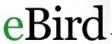 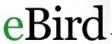 Volunteer signature	NH Audubon signatureReturn form to:  R. Suomala, Conservation Department, NH Audubon, 84 Silk Farm Rd., Concord, NH 033012017 – Use this form for all observations at a specific site.Bird Present Upon Arrival?  YesBird Present Upon Arrival?  YesBird Present Upon Arrival?  YesNo	If yes, check	Male	FemaleUnknownNest Status:If active:	Incubation?Total Adult Birds:Active?Eggs #Male #Active?Eggs #Male #Probable?	Unknown?Chicks #	Unfledged?Female #	Unknown #No	Female present at site?   YesFledged?NoMale displaying at site?  YesMale displaying at site?  YesProbable?	Unknown?Chicks #	Unfledged?Female #	Unknown #No	Female present at site?   YesFledged?NoTime# of birds and typei.e. 1M/1F/1UMActivity (see codes)Describe activity (i.e. what’s happening?)Time# of birds and typei.e. 1M/1F/1UMActivity (see codes)Describe activity (i.e. what’s happening?)Time# of birds and typei.e. 1M/1F/1UMActivity (see codes)Describe activity (i.e. what’s happening?)Time# of birds and typei.e. 1M/1F/1UMActivity (see codes)Describe activity (i.e. what’s happening?)